Кемеровский городской Совет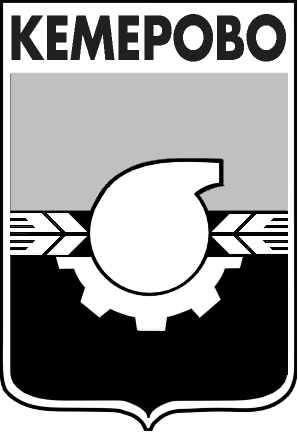 народных депутатовшестой созывшестнадцатое заседаниеРЕШЕНИЕот 25.12.2017                                                                                          №112 О плане деятельности Кемеровского городского Совета народных депутатов на 2018 годРуководствуясь статьей 26 Регламента Кемеровского городского Совета народных депутатов, утвержденного постановлением Кемеровского городского Совета народных депутатов от 27.12.2005 № 297, Кемеровский городской Совет народных депутатов РЕШИЛ:1. Утвердить План деятельности Кемеровского городского Совета народных депутатов на 2018 год согласно приложению.2.  Опубликовать данное решение в печатных средствах массовой информации.3. Настоящее решение вступает в силу с момента подписания.4. Контроль за исполнением настоящего решения возложить на Председателя Кемеровского городского Совета народных депутатов Н.Н. Сенчурова.Председатель Кемеровского городскогоСовета народных депутатов                                                      Н.Н. Сенчуров ПРИЛОЖЕНИЕк решению Кемеровского городского Совета народных депутатов шестого созыва от 25.12.2017   № 112(шестнадцатое заседание)План деятельности Кемеровского городского Совета народных депутатов на 2018 годРаздел I. Рассмотрение вопросов на заседаниях Кемеровского городского Совета народных депутатовРаздел II. Рассмотрение вопросов на заседаниях профильных комитетов№ п/пНаименование правового актаИнициатор разработки правового актаИнициатор разработки правового актаИнициатор разработки правового актаОтветственный за разработку правового актаСрок рассмотренияСрок рассмотрения1.1Информация о состоянии правопорядка в городе Кемерово и результатах оперативно-служебной деятельности Управления МВД России по городу Кемерово в 2017 годуУправление МВД России по городу КемеровоI квартал 2018г.I квартал 2018г.1.2.О внесении изменений в решение Кемеровского городского Совета народных депутатов от 24.06.2011 №36 «Об утверждении Генерального плана города»Глава города КемеровоГлава города КемеровоГлава города КемеровоАдминистрация города КемеровоI квартал 2018г. I квартал 2018г. 1.3.О результатах приватизации муниципального имущества города Кемерово в 2017 годуГлава города КемеровоГлава города КемеровоГлава города КемеровоАдминистрация города КемеровоI квартал 2018г. I квартал 2018г. 1.4.Об утверждении местных нормативов градостроительного проектирования города КемеровоГлава города КемеровоГлава города КемеровоГлава города КемеровоАдминистрация города КемеровоI квартал 2018г. I квартал 2018г. 1.5.О внесении изменений в постановление Кемеровского городского Совета народных депутатов от 24.11.2006 №75 «Об утверждении Правил землепользования и застройки в городе Кемерово»Глава города КемеровоГлава города КемеровоГлава города КемеровоАдминистрация города КемеровоI квартал 2018г. I квартал 2018г. 1.6.Об утверждении программы комплексного развития социальной инфраструктуры города КемеровоГлава города КемеровоГлава города КемеровоГлава города КемеровоАдминистрация города КемеровоI квартал 2018г. I квартал 2018г. 1.7.Об установлении размера дохода, приходящегося на каждого члена семьи, и стоимости имущества, находящегося в собственности членов семьи и подлежащего налогообложению, в целях признания граждан малоимущими и предоставления им по договорам социального найма жилых помещений муниципального жилищного фонда на 2018 годГлава города КемеровоГлава города КемеровоГлава города КемеровоАдминистрация города КемеровоI квартал 2018г. I квартал 2018г. 1.8.О разработке стратегии социально-экономического развития города Кемерово до 2030 годаГлава города КемеровоГлава города КемеровоГлава города КемеровоАдминистрация города КемеровоI квартал 2018г. I квартал 2018г. 1.9.Информация о подготовке к празднованию 100-летия города КемеровоАдминистрация города КемеровоI квартал 2018г. I квартал 2018г. 1.10.О назначении публичных слушаний по проекту решения Кемеровского городского Совета народных депутатов «Об утверждении отчета об исполнении бюджета города Кемерово за 2017 год»Депутаты Кемеровского городского Совета народных депутатовДепутаты Кемеровского городского Совета народных депутатовДепутаты Кемеровского городского Совета народных депутатовУправление по взаимодействию с КГСНДII квартал 2018г.II квартал 2018г.1.11.О рассмотрении отчета о деятельности контрольно-счетной палаты города Кемерово за 2017 годДепутаты Кемеровского городского Совета народных депутатовДепутаты Кемеровского городского Совета народных депутатовДепутаты Кемеровского городского Совета народных депутатовУправление по взаимодействию с КГСНД,контрольно-счетная палата города КемеровоII квартал 2018г.II квартал 2018г.1.12.О внесении изменений в решение Кемеровского городского Совета народных депутатов от 28.11.2014 №373 «Об установлении меры социальной поддержки гражданам при оплате ими коммунальных услуг»Глава города КемеровоГлава города КемеровоГлава города КемеровоАдминистрация города КемеровоII квартал 2018г. II квартал 2018г. 1.13.О внесении изменений в решение Кемеровского городского Совета народных депутатов от 29.06.2017 №79 «Об установлении размера платы за наем и содержание жилого помещения»Глава города КемеровоГлава города КемеровоГлава города КемеровоАдминистрация города КемеровоII квартал 2018г. II квартал 2018г. 1.14.Информация о деятельности территориального отдела Управления Роспотребнадзора по Кемеровской области в части привлечения к административной ответственности за нарушения законодательства в сфере экологического и санитарно-эпидемиологического благополучия населения в 2016 годуУправление Роспотребнадзора по Кемеровской областиII квартал 2018г.II квартал 2018г.1.15.Об утверждении перечня услуг, которые являются необходимыми и обязательными для предоставления муниципальных услуг, оказываемых администрацией города Кемерово, и порядка определения платы за их оказание.Глава города КемеровоГлава города КемеровоГлава города КемеровоАдминистрация города КемеровоIII квартал 2018г. III квартал 2018г. 1.16.О Прогнозном плане приватизации муниципального имущества города Кемерово на 2019 годО Прогнозном плане приватизации муниципального имущества города Кемерово на 2019 годГлава города КемеровоАдминистрация города КемеровоАдминистрация города КемеровоIV квартал 2018г. 1.17.О назначении публичных слушаний по проекту решения Кемеровского городского Совета народных депутатов «О бюджете города Кемерово на 2019 год и на плановый период 2020 и 2021 годов»О назначении публичных слушаний по проекту решения Кемеровского городского Совета народных депутатов «О бюджете города Кемерово на 2019 год и на плановый период 2020 и 2021 годов»Депутаты Кемеровского городского Совета народных депутатовУправление по взаимодействию с КГСНДУправление по взаимодействию с КГСНДIV квартал 2018г.1.18.О работе Молодежного парламента города Кемерово при Кемеровском городском Совете народных депутатовО работе Молодежного парламента города Кемерово при Кемеровском городском Совете народных депутатовIV квартал 2018г.1.19.Об утверждении наказов жителей города Кемерово депутатам Кемеровского городского Совета народных депутатов на 2019 годОб утверждении наказов жителей города Кемерово депутатам Кемеровского городского Совета народных депутатов на 2019 годДепутаты Кемеровского городского Совета народных депутатовУправление по взаимодействию с КГСНДУправление по взаимодействию с КГСНДIV квартал 2018г.1.20.О плане деятельности Кемеровского городского Совета народных депутатов в 2019 годуО плане деятельности Кемеровского городского Совета народных депутатов в 2019 годуДепутаты Кемеровского городского Совета народных депутатовУправление по взаимодействию с КГСНДУправление по взаимодействию с КГСНДIV квартал 2018г.1.21.О поручениях Кемеровского городского Совета народных депутатов контрольно - счетной палате города Кемерово по проведению контрольных мероприятий на 2019 год  О поручениях Кемеровского городского Совета народных депутатов контрольно - счетной палате города Кемерово по проведению контрольных мероприятий на 2019 год  Депутаты Кемеровского городского Совета народных депутатовУправление по взаимодействию с КГСНДУправление по взаимодействию с КГСНДIV квартал 2018г.1.22.О внесении изменений в решение Кемеровского городского Совета народных депутатов «О бюджете города Кемерово на 2019 год и на плановый период 2020 и 2021 годов»О внесении изменений в решение Кемеровского городского Совета народных депутатов «О бюджете города Кемерово на 2019 год и на плановый период 2020 и 2021 годов»Глава города КемеровоАдминистрация города КемеровоАдминистрация города КемеровоВ течение 2018 года1.23.О назначении публичных слушаний по проекту решения Кемеровского городского Совета народных депутатов «О внесении изменений в Устав города Кемерово»Депутаты Кемеровского городского Совета народных депутатовДепутаты Кемеровского городского Совета народных депутатовДепутаты Кемеровского городского Совета народных депутатовУправление по взаимодействию с КГСНДПо мере необходимостиПо мере необходимости1.24.О внесении изменений в Устав города КемеровоДепутаты Кемеровского городского Совета народных депутатовДепутаты Кемеровского городского Совета народных депутатовДепутаты Кемеровского городского Совета народных депутатовУправление по взаимодействию с КГСНДПо мере необходимостиПо мере необходимости1.25.О ходе исполнения решения Кемеровского городского Совета народных депутатов от 24.11.2017 №100 «Об утверждении наказов жителей города Кемерово депутатам Кемеровского городского Совета народных депутатов на 2018 год»Депутаты Кемеровского городского Совета народных депутатовДепутаты Кемеровского городского Совета народных депутатовДепутаты Кемеровского городского Совета народных депутатовУправление по взаимодействию с КГСНДПо мере необходимостиПо мере необходимости1.26.О внесении изменений в муниципальные правовые акты Кемеровского городского Совета народных депутатов по результатам проведения ревизии с целью приведения в соответствие с действующим законодательствомО внесении изменений в муниципальные правовые акты Кемеровского городского Совета народных депутатов по результатам проведения ревизии с целью приведения в соответствие с действующим законодательствомДепутаты Кемеровского городского Совета народных депутатовУправление по взаимодействию с КГСНДУправление по взаимодействию с КГСНДВ течение 2018 года№ п/пНазвание контрольного вопросаПрофильный комитет Кемеровского городского Совета народных депутатовОснование для внесения в план/ ответственный2.1. ЯНВАРЬ2.1. ЯНВАРЬ2.1. ЯНВАРЬ2.1. ЯНВАРЬ2.1.1.Об исполнении полномочий по организации и осуществлению мероприятий по гражданской обороне и защите населения города Кемерово в 2017 году и о планах на 2018 годКомитет по развитию местного самоуправления и безопасности (Скворцов Ю.П.)Вопрос городского значения (п.28 ч.2 ст.11 Устава)Администрация города Кемерово2.1.2.Об исполнении мероприятий по построению (развитию), внедрению и эксплуатации АПК «Безопасный город» в целях обеспечения правопорядка и общественной безопасности на территории г. Кемерово в 2017 году и о планах на 2018 годКомитет по развитию местного самоуправления и безопасности (Скворцов Ю.П.)ст. 77 131-ФЗ, ст. 35 УставаАдминистрация города Кемерово2.1.3.О ходе исполнения постановления Кемеровского городского Совета народных депутатов от 24.11.2006 № 75 «Об утверждении Правил землепользования и застройки в городе Кемерово» Комитет по развитию городского хозяйства (Чайковский В.Л.)Правовой акт КГСНДАдминистрация города Кемерово2.1.4.О реализации решения Кемеровского городского Совета народных депутатов от 24.06.2011 № 36 «Об утверждении генерального плана города Кемерово» и полномочий Градостроительного совета города Кемерово Комитет по развитию городского хозяйства (Чайковский В.Л.)Вопрос городского значения (п.26 ч.2 ст.11 Устава)Правовой акт КГСНДАдминистрация города Кемерово2.1.5.О реализации решения Кемеровского городского Совета народных депутатов от 27.10.2017 № 91 «О правилах благоустройства территории города Кемерово»Комитет по развитию городского хозяйства (Чайковский В.Л.)Правовой акт КГСНДАдминистрация города Кемерово2.1.6.О мерах по организации нового полигона для складирования ТКО в соответствии с требованиями законодательства (план мероприятий, сроки)Комитет по развитию городского хозяйства (Чайковский В.Л.)Протокол заседания комитета по развитию городского хозяйства от 15.11.2017г.Администрация города Кемерово2.1.7.О деятельности МБФСУ «СШОР-3» (в том числе о мероприятиях, по содержанию территории учреждения и Рудничного бора) Комитеты по развитию городского хозяйства, по развитию социальной сферы (Чайковский В.Л., Иванов А.В.)Протокол совместного заседания комитетов по развитию городского хозяйства и по развитию социальной сферы от 20.12.2017г.Администрация города Кемерово2.1.8.О реализации плана культурно-спортивных мероприятий на территории Рудничного бора в 2017 году.Комитеты по развитию городского хозяйства, по развитию социальной сферы (Чайковский В.Л., Иванов А.В.)Протокол совместного заседания комитетов по развитию городского хозяйства и по развитию социальной сферы от 20.12.2017г.Администрация города Кемерово2.1.9.О реализации решения Кемеровского городского Совета народных депутатов от 28.10.2005 № 275 «О способах содействия в улучшении жилищных условий за счет средств бюджета города Кемерово»Комитет по развитию социальной сферы города (Иванов А.В.)Правовой акт КГСНДАдминистрация города Кемерово2.1.10.Об исполнении полномочий по созданию условий для организации досуга и обеспечения услугами организаций культуры различных категорий населения жителей города Кемерово в 2017 годуКомитет по развитию социальной сферы города (Иванов А.В.)Вопрос городского значения (п.17 ч.2 ст.11 Устава)Администрация города Кемерово2.1.11.Об основных итогах контрольного мероприятия «Проверка отдельных вопросов деятельности при выполнении муниципального задания» за 2016 год, 1 полугодие 2017 года на объекте «Муниципальное бюджетное общеобразовательное учреждение «Гимназия №71» («Радуга»)»Комитет по бюджету и развитию экономики города (Волков Д.И.)Правовой акт КГСНДАдминистрация города Кемерово2.1.12.О результатах контрольного мероприятия «Проверка законности получения и использования бюджетных средств бюджета города Кемерово, а также законности формирования, владения и распоряжения муниципальным имуществом» за 2016 год на объекте «Муниципальное предприятие города Кемерово «Спецбюро»Комитет по бюджету и развитию экономики города (Волков Д.И.)Правовой акт КГСНДАдминистрация города Кемерово2.1.13.Об исполнении «Муниципальной программы развития субъектов малого и среднего предпринимательства в городе Кемерово на 2015 - 2019 годы»Комитет по бюджету и развитию экономики города (Волков Д.И.)Правовой акт КГСНДАдминистрация города Кемерово2.1.14.О работе единой дежурно-диспетчерской службы Кемеровского городского округа (выездное заседание в МБУ «Кемеровская служба спасения»)Профильные комитеты КГСНДМБУ «Кемеровская служба спасения»2.1.15.Информация о рынке труда в городе КемеровоПрофильные комитеты КГСНДГУП «Центр занятости населения»2.2. ФЕВРАЛЬ2.2. ФЕВРАЛЬ2.2. ФЕВРАЛЬ2.2. ФЕВРАЛЬ2.2.1.Об исполнении полномочий по разработке и осуществлению мер, направленных на укрепление межнационального и межконфессионального согласия, профилактику межнациональных конфликтов, в 2017 годуКомитет по развитию местного самоуправления и безопасности (Скворцов Ю.П.)Вопрос городского значения (п.38.1 ч.2 ст.11 Устава)Администрация города Кемерово2.2.2.Информация о мероприятиях по защите населения и жилых объектов от воздействия паводковых водКомитеты по развитию местного самоуправления и безопасности, по развитию городского хозяйства (Скворцов Ю.П., Чайковский В.Л..)  Вопрос городского значения (п.8 ч.2 ст.11 Устава)Администрация города Кемерово2.2.3.О плане мероприятий по организации условий для массового отдыха жителей, обустройству мест массового отдыха и обеспечению условий безопасного использования водных объектов в летний период 2018 года Комитеты по развитию местного самоуправления и безопасности, по развитию городского хозяйства (Скворцов Ю.П., Чайковский В.Л.)  Представление прокурора г. Кемерово от 31.07.2017 № 7-16-2017 «Об устранении нарушений водного законодательства, законодательства о местном самоуправлении»,протокол совместного заседания профильных комитетов КГСНД от 20.09.2017г., вопрос городского значения (п.п. 20,32 ч.2. ст.11 Устава)Администрация города Кемерово2.2.4.О реализации полномочий по созданию платных парковок и устройству автопарковочных стоянок в пределах дворовых проездов в 2017 году и о планах на 2018 годКомитет по развитию городского хозяйства (Чайковский В.Л.)Вопрос городского значения (п.5 ч.2 ст.11 Устава)Администрация города Кемерово2.2.5.Об мерах по обустройству на территории города Кемерово объектов для слива ЖБОКомитет по развитию городского хозяйства (Чайковский В.Л.)Протокол заседания комитета по развитию городского хозяйства от 15.11.2017г.Администрация города Кемерово2.2.6.Работа полигонов ТКО в Заводском и Кировском районахКомитет по развитию городского хозяйства (Чайковский В.Л.)Протокол заседания комитета по развитию городского хозяйства от 15.11.2017г.Администрация города Кемерово2.2.7.Об исполнении полномочий по осуществлению дорожной деятельности в отношении автомобильных дорог местного значения (содержание, строительство, ремонт элементов обустройства) в 2017 году и о планах на 2018 годКомитет по развитию городского хозяйства (Чайковский В.Л.)Вопрос городского значения (п.5 ч.2 ст.11 Устава)Администрация города Кемерово2.2.8.Об исполнении полномочий по разработке и утверждению программ комплексного развития систем коммунальной инфраструктуры муниципального образования.Комитет по развитию городского хозяйства (Чайковский В.Л.)Полномочие по решению вопросов городского значения(п.6.1 ч.1 ст.17 Федерального закона № 131-ФЗ)Правовой акт КГСНДАдминистрация города Кемерово2.2.9.О реализации муниципальной программы города Кемерово «Жилищная и социальная инфраструктура города Кемерово» на 2015 - 2020 годы (подпрограмма «Развитие социальной инфраструктуры жизнеобеспечения населения города Кемерово»).Комитет по развитию городского хозяйства (Чайковский В.Л.),Комитет по развитию социальной сферы города (Иванов А.В.)ст. 77 131-ФЗ, ст. 35 УставаАдминистрация города Кемерово2.2.10.О предоставлении дополнительных мер социальной поддержки из средств городского бюджета в рамках реализации решений Кемеровского городского Совета народных депутатов от 28.05.2010 № 361 «О предоставлении социальной поддержки детям, обучающимся в муниципальных общеобразовательных учреждениях города Кемерово» и от 27.05.2011 № 28 «О предоставлении дополнительных мер социальной поддержки детям, находящимся под опекой (попечительством) в приемных семьях города Кемерово»Комитет по развитию социальной сферы города (Иванов А.В.)Правовые акты КГСНДАдминистрация города Кемерово2.2.11.О работе администрации города Кемерово с ветеранами в 2017 году Комитет по развитию социальной сферы города (Иванов А.В.)ст. 77 131-ФЗ, ст. 35 УставаАдминистрация города Кемерово2.2.12.О работе городского Совета ветеранов (выездное заседание в Совет ветеранов города Кемерово)Комитет по развитию социальной сферы города (Иванов А.В.)Совет ветеранов города Кемерово2.2.13.О реализации муниципальной программы «Развитие инвестиционной и инновационной деятельности в городе Кемерово» на 2015 - 2020 годыКомитет по бюджету и развитию экономики города (Волков Д.И.) (ст. 77 Федерального закона № 131-ФЗ, ст. 35 Устава)Администрация города Кемерово2.2.14Информация об устранении замечаний по итогам контрольного мероприятия «Проверка законности получения и использования средств бюджета города Кемерово, а также законности формирования, владения и распоряжения муниципальным имуществом» за 2016 год на объекте «Акционерное общество «Дорожно – эксплуатационный комбинат»Комитет по бюджету и развитию экономики города (Волков Д.И.)Правовой акт КГСНДАдминистрация города Кемерово2.2.15.Информация об устранении замечаний по итогам контрольного мероприятия «Анализ эффективности деятельности предприятия, а также проверка законности формирования, владения и распоряжения муниципальным имуществом» за 2016 год на объекте «МП «Баня на Весенней»Комитет по бюджету и развитию экономики города (Волков Д.И.)Правовой акт КГСНДАдминистрация города Кемерово2.2.16.О развитии производства АО «СДС-Азот» (выездное заседание)Профильные комитеты КГСНД2.3. МАРТ2.3. МАРТ2.3. МАРТ2.3. МАРТ2.3.1.Информация о результатах работы органов внутренних дел города Кемерово с обращениями граждан в 2017 году. Комитет по развитию местного самоуправления и безопасности (Скворцов Ю.П.)п.3 ст.5 № 3-ФЗ «О полиции», приказ МВД России от 30.08.2011 № 975УВД г. Кемерово2.3.2.Информация о работе администрации города Кемерово по оказанию содействия развитию территориального общественного самоуправления в 2017 году и о планах на 2018 годКомитет по развитию местного самоуправления и безопасности (Скворцов Ю.П.)ч.11 ст.27 131-ФЗ п.9 ст.25 УставаПравовой акт КГСНД(от 26.02.2006 №313)Администрация города Кемерово2.3.3.Информация о работе с обращениями граждан, поступившими в администрацию города в 2017 годуКомитет по развитию местного самоуправления и безопасности (Скворцов Ю.П.)ст. 77 Федерального закона №131-ФЗ, ст. 35 УставаАдминистрация города Кемерово2.3.4.Информация о содержании и ремонте внутриквартальных проездов и внутридворовых территорий в 2017 году и планах на 2018 годКомитет по развитию городского хозяйства (Чайковский В.Л.)Вопрос городского значения (п.5 ч.2 ст.11 Устава)Администрация города Кемерово2.3.5.О реализации полномочий в сфере дорожной деятельности в отношении дорог частного сектора (содержание, ремонт) в 2017 году и о планах на 2018 годКомитет по развитию городского хозяйства (Чайковский В.Л.)Вопрос городского значения (п.5 ч.2 ст.11 Устава)Администрация города Кемерово2.3.6.О подготовке к пожароопасному периоду на территории города в 2018 годуКомитет по развитию городского хозяйства (Чайковский В.Л.)Вопрос городского значения (п.8 ч.2 ст.11 Устава)Администрация города Кемерово                                                                                                                                                                    2.3.7.О реализации решения Кемеровского городского Совета народных депутатов от   26.06.2015 № 420 «О создании особо охраняемой природной территории местного значения «Природный комплекс Рудничный бор»  Комитет по развитию городского хозяйства (Чайковский В.Л.)Вопрос городского значения (п.41 ч.2 ст.11 Устава)Администрация города Кемерово2.3.8.Об исполнении муниципальной программы «Жилищно-коммунальный комплекс города Кемерово на 2015 – 2020 годы»Комитет по развитию городского хозяйства (Чайковский В.Л.)ст. 77 Федерального закона №131-ФЗ, ст. 35 УставаАдминистрация города                       Кемерово2.3.9.О мероприятиях по актуализации схемы теплоснабжения города Кемерово  в 2018 годуКомитет по развитию городского хозяйства (Чайковский В.Л.)Полномочие по решению вопросов городского значения (п.4.2 ч. 1 ст. 17 Федерального закона № 131-ФЗ)Администрация города Кемерово2.3.10.Об исполнении полномочий по обеспечению условий для развития физической культуры и массового спорта на территории города Кемерово в 2017 году Комитет по развитию социальной сферы города (Иванов А.В.)Вопрос городского значения (п.19 ч.2 ст.11 Устава)Администрация города Кемерово2.3.11.Об организации работы центров ГТО в городе Кемерово на примере МАУДО «ДЮСШ №1» (выездное заседание)Комитет по развитию социальной сферы города (Иванов А.В.)Протокол заседания комитета по развитию социальной сферы от 20.12.2017г.МАУДО «ДЮСШ №1»2.3.12.Информация об организации работы с одаренными учащимися в муниципальных образовательных учреждениях культуры, спорта в 2017 годуКомитет по развитию социальной сферы города (Иванов А.В.)Вопрос городского значения (п.35 ч.2 ст.11 Устава)Администрация города Кемерово2.3.13.Информация о собираемости налогов и сборов в бюджет города Кемерово в 2017 годуКомитет по бюджету и развитию экономики города (Волков Д.И.)п.2 ч.2 ст.11, ст. 35,п. 4 ч. 1 ст. 48 УставаИФНС по г. Кемерово2.3.14.О реализации постановления Кемеровского городского Совета народных депутатов от 30.09.2005 № 263 «Об установлении и введении в действие на территории города Кемерово земельного налога»Комитет по бюджету и развитию экономики города (Волков Д.И.)Правовой акт КГСНДАдминистрация города Кемерово2.3.15.Анализ поступлений в городской бюджет платежей по земельному налогу от крупных промышленных предприятийКомитет по бюджету и развитию экономики города (Волков Д.И.)(п.2 ч.2 ст.11, ст. 35,п. 4 ч. 1 ст. 48 Устава,ст. 77 Федерального закона № 131-ФЗ)ИФНС по г. Кемерово2.4. АПРЕЛЬ2.4. АПРЕЛЬ2.4. АПРЕЛЬ2.4. АПРЕЛЬ2.4.1.Об исполнении полномочий по оказанию поддержки гражданам и их объединениям, участвующим в охране общественного порядка на территории города Кемерово, и созданию условий для деятельности добровольных народных дружинКомитет по развитию местного самоуправления и безопасности (Скворцов Ю.П.)Вопрос городского значения (п.40 ч.2 ст.11 Устава)Управление МВД России по городу Кемерово, администрация города Кемерово2.4.2.О мерах профилактики незаконного потребления наркотических средств и психотропных веществ и их незаконного оборота в городе Кемерово Комитет по развитию местного самоуправления и безопасности (Скворцов Ю.П.)ст. 53.1 Федерального закона от 08.01.1998 № 3-ФЗ«О наркотических средствах и психотропных веществах»Управление МВД России по городу Кемерово2.4.3.Об исполнении решения Кемеровского городского Совета народных депутатов от 29.06.2007 № 43 «О мерах по обеспечению правопорядка в садоводческих обществах, находящихся на территории города Кемерово» Комитет по развитию местного самоуправления и безопасности (Скворцов Ю.П.)Правовой акт КГСНДУправление МВД России по городу Кемерово2.4.4.О реализации полномочий по организации мероприятий по охране окружающей среды в 2017 году. О реализации решения Кемеровского городского Совета народных депутатов от 22.12.2008 № 189 «Об утверждении положения «Об организации мероприятий по охране окружающей среды на территории города Кемерово».Комитет по развитию городского хозяйства (Чайковский В.Л.)Вопрос городского значения (п.11 ч.2 ст.11 Устава)Правовой акт КГСНДАдминистрация города Кемерово2.4.5.О реализации полномочий по организации ритуальных услуг и содержанию мест захоронения. О работе по содержанию могил участников Великой Отечественной войныКомитет по развитию городского хозяйства (Чайковский В.Л.)Вопрос городского значения (п.23 ч.2 ст.11 Устава)Администрация города Кемерово2.4.6.О работе по подготовке летних загородных оздоровительных детских лагерей к летнему сезону 2018 года (выездное заседание)Комитет по развитию социальной сферы города (Иванов А.В.)п.13 ч.2 ст.11 УставаАдминистрация города Кемерово2.4.7.О практике размещения заказов на поставку товаров, выполнение работ, оказание услуг для муниципальных нужд в 2017 году (итоги, проблемы).Комитет по бюджету и развитию экономики города (Волков Д.И.)ст. 77 Федерального закона № 131-ФЗ, ст. 35, п. 5 ч. 1 ст. 48 УставаАдминистрация города Кемерово2.4.8.Об исполнении постановления Кемеровского городского Совета народных депутатов от 28.09.2007 № 173 «О Положении «О бюджетном процессе в городе Кемерово»Комитет по бюджету и развитию экономики города (Волков Д.И.)Правовой акт КГСНДАдминистрация города Кемерово2.4.9.О реализации муниципальной программы «Повышение эффективности управления муниципальной собственностью города Кемерово» на 2015-2020 годыКомитет по бюджету и развитию экономики города (Волков Д.И.)Вопрос городского значения (п.3 ч.2 ст.11 Устава)Администрация города Кемерово2.4.10.О развитии производства на АО «КМК» (выездное заседание)Профильные комитеты КГСНД2.5. МАЙ2.5. МАЙ2.5. МАЙ2.5. МАЙ2.5.1.О практике реализации статьи 31-6 Закона Кемеровской области от 16.06.2006 № 89-ОЗ «Об административных правонарушениях в Кемеровской области»Комитет по развитию местного самоуправления и безопасности (Скворцов Ю.П.)ст. 77 131-ФЗ, ст. 35 УставаАдминистрация города Кемерово2.5.2.Об исполнении полномочий в области обеспечения безопасности дорожного движения в 2017 году и о планах на 2018 год  Комитет по развитию местного самоуправления и безопасности (Скворцов Ю.П.)Полномочие по решению вопроса городского значения(п.5 ч.2 ст.11 Устава)п.4 ст.6 Федерального закона от 10.12.1995 № 196-ФЗ«О безопасности дорожного движения»Администрация города Кемерово2.5.3.Об исполнении полномочий по осуществлению мер по противодействию коррупции в границах города КемеровоКомитет по развитию местного самоуправления и безопасности (Скворцов Ю.П.)Вопросы городского значения(п.45  ч.2 ст.11 Устава)Администрация города Кемерово2.5.4.О реализации решения Кемеровского городского Совета народных депутатов от 26.09.2014 № 357 «Об утверждении      положения «О демонтаже самовольно установленных нестационарных торговых объектов на территории города Кемерово» в 2017 годуКомитеты по развитию городского хозяйства, по бюджету и развитию  экономики города (Чайковский В.Л, Волков Д.И.)Правовой акт КГСНДАдминистрация города Кемерово2.5.5.О реализации полномочий по участию в организации деятельности по сбору, транспортированию, обработке, утилизации, обезвреживанию, захоронению ТКОКомитет по развитию городского хозяйства (Чайковский В.Л.)Вопрос городского значенияп.24 ч.2 ст.11 Устава города КемеровоАдминистрация города Кемерово2.5.6.Об исполнении полномочий по организации библиотечного обслуживания кемеровчан, комплектованию и обеспечению сохранности библиотечных фондов в 2017 годуКомитет по развитию социальной сферы города (Иванов А.В.)Вопрос городского значения(п.16 ч.2 ст.11 Устава)Администрация города Кемерово2.5.7.Об организации бережного производства в учреждениях здравоохранения на примере детской поликлиники №2 (выездное заседание)Комитет по развитию социальной сферы города (Иванов А.В.)МБУЗ «Кемеровская городская детская клиническая больница №2»2.5.8.О работе по подготовке образовательных организаций к началу 2018-2019 учебного годаКомитет по развитию социальной сферы города (Иванов А.В.)Вопрос городского значения(п.13 ч.2 ст.11 Устава)Администрация города Кемерово2.5.9.О реализации решения Кемеровского городского Совета народных депутатов от 27.09.2013	№ 263 «О муниципальном дорожном	фонде города Кемерово»Комитет по бюджету и развитию экономики города (Волков Д.И.)Правовой акт КГСНДАдминистрация города Кемерово2.5.10.О реализации постановления Кемеровского городского Совета народных депутатов от 30.09.2005 № 262 «Об установлении и введении в действие налога на имущество физических лиц» Комитет по бюджету и развитию экономики города (Волков Д.И.)Правовой акт КГСНДИФНС по г. Кемерово2.5.11.О деятельности Муниципального некоммерческого Фонда поддержки малого предпринимательства  г. Кемерово в 2017 годуКомитет по бюджету и развитию экономики города (Волков Д.И.)Вопрос городского значения(п.34 ч.2 ст.11 Устава)Администрация города Кемерово2.5.12.Информация об устранении замечаний контрольно-счетной палаты по результатам контрольного мероприятия на объекте «Комитет по управлению муниципальным имуществом города Кемерово»Комитет по бюджету и развитию экономики города (Волков Д.И.)Правовой акт КГСНДАдминистрация города Кемерово2.6. ИЮНЬ2.6. ИЮНЬ2.6. ИЮНЬ2.6. ИЮНЬ2.6.1.Об обеспечении первичных мер пожарной безопасности в городе Кемерово и о создании условий для развития добровольных пожарных дружинКомитет по развитию местного самоуправления и безопасности (Скворцов Ю.П.)Вопрос городского значения (п.10 ч.2 ст.11 Устава)Администрация города Кемерово2.6.2.О мерах по профилактике детского дорожно- транспортного травматизмаКомитеты по развитию местного самоуправления и безопасности, по развитию социальной сферы города(Скворцов Ю.П., Иванов А.В.)Протокол комитета по развитию местного самоуправления и безопасности от 17.05.2017г.Администрация города Кемерово2.6.3.О работе администрации города Кемерово с застройщиками, ведущими строительство от 1 до 3 жилых объектов.Комитет по развитию местного самоуправления и безопасности (Скворцов Ю.П.)Чайковский В.Л.Протокол комитета по развитию местного самоуправления и безопасности от 21.06.2017г. 2.6.4.Информация о реализации решения Кемеровского городского Совета народных депутатов от 25.05.2012 № 142 «Об установлении размера платы за жилое помещение» Комитет по развитию городского хозяйства (Чайковский В.Л.)Правовой акт КГСНДАдминистрация города Кемерово2.6.5.О готовности загородных детских оздоровительных лагерей к летней кампании оздоровления детей и подростков в 2018 году (выездные заседания, место проведения: загородные детские оздоровительные лагеря)Комитет по развитию социальной сферы города (Иванов А.В.)п.13 ч.2 ст.11 УставаАдминистрация города КемеровоАдминистрация города Кемерово2.6.6.О применении на территории города Кемерово патентной системы налогообложенияКомитет по бюджету и развитию экономики города (Волков Д.И.)ст. 77 131-ФЗ, ст. 35 УставаИФНС по г. Кемерово2.6.7.Информация о целевом использовании переданного в аренду муниципального имущества г.Кемерова и практике предоставления льгот, преференций оказания муниципальной услуги в сфере арендных отношенийКомитет по бюджету и развитию экономики города (Волков Д.И.)Вопрос городского значения (п.3 ч.2 ст.11 Устава)Администрация города Кемерово2.7. СЕНТЯБРЬ2.7. СЕНТЯБРЬ2.7. СЕНТЯБРЬ2.7. СЕНТЯБРЬ2.7.1.О результатах работы органов Управления МВД России по городу Кемерово по привлечению к ответственности за продажу алкогольной продукции несовершеннолетнимКомитет по развитию местного самоуправления и безопасности (Скворцов Ю.П.)Управление МВД России по городу Кемерово2.7.2.О результатах работы администрации города по выполнению плана мероприятий по подготовке к отопительному сезону 2018 - 2019 годовКомитет по развитию городского хозяйства (Чайковский В.Л.)ст. 77 131-ФЗ, ст. 35 УставаАдминистрация города Кемерово2.7.3.Об итогах организации отдыха, оздоровления и трудовой занятости несовершеннолетних в летний период 2018 годаКомитет по развитию социальной сферы города (Иванов А.В.)Вопрос городского значения (п.35 ч.2 ст.11 Устава)Администрация города Кемерово2.7.4.Информация о социальном обслуживании граждан, заключивших договоры пожизненной ренты с администрацией города КемеровоКомитет по развитию социальной сферы города (Иванов А.В.)Правовой акт КГСНД ст. 77 Федерального закона №131-ФЗ, ст. 35 УставаАдминистрация города Кемерово2.7.5.О готовности образовательных учреждений к новому учебному году 2018 – 2019гг.Комитет по развитию социальной сферы города (Иванов А.В.)Вопрос городского значения (п.13 ч.2 ст.11 Устава)Администрация города Кемерово2.7.6.Информация о реализации постановления Кемеровского городского Совета народных депутатов от 30.09.2005 № 264 «О введении в действие системы налогообложения в виде единого налога на вменённый доход для отдельных видов деятельности»Комитет по бюджету и развитию экономики города (Волков Д.И.)Правовой акт КГСНДИФНС по г. Кемерово2.7.7.О реализации на территории города Кемерово отдельных указов Президента Российской Федерации В.В.Путина (постановление администрации города Кемерово №1977 от 06.11.2012)Профильные комитеты Кемеровского городского Совета народных депутатовст. 77 Федерального закона №131-ФЗ, ст. 35 УставаАдминистрация города Кемерово2.8. ОКТЯБРЬ2.8. ОКТЯБРЬ2.8. ОКТЯБРЬ2.8. ОКТЯБРЬ2.8.1.Информация о реализации полномочий по организации профессионального образования и дополнительного профессионального образования муниципальных служащих Комитет по развитию местного самоуправления и безопасности (Скворцов Ю.П.)Полномочия по исполнению вопросов местного значения (п. 8.1 ч. 1 ст. 17 131-ФЗ)Администрация города Кемерово2.8.2.Информация о реализации Закона Кемеровской области от 17.01.2005 № 11-ОЗ «О системе профилактики безнадзорности и правонарушений несовершеннолетних в Кемеровской области» Комитеты по развитию местного самоуправления и безопасности, по развитию социально сферы (Скворцов Ю.П., Иванов А.В.)ст. 77 Федерального закона №131-ФЗ, ст. 35 УставаАдминистрация города Кемерово2.8.3.Об осуществлении муниципального земельного контроля в 2018 году Комитет по развитию городского хозяйства (Чайковский В.Л.)Решение КГСНД от 23.12.2009 № 313 «Об утверждении положения «О порядке осуществления муниципального земельного контроля на территории города Кемерово»Администрация города Кемерово2.8.4.О реализации муниципальной программы «Энергосбережение и повышение энергетической эффективности на территории города Кемерово на 2017 – 2021 годы» Комитет по развитию городского хозяйства (Чайковский В.Л.)Полномочие по решению вопросов городского значения(п.8.2 ч.1 ст.17 131-ФЗ)Администрация города Кемерово2.8.5.Информация о реализации Закона Кемеровской области от 14.11.2005 № 124 –ОЗ «О наделении органов местного самоуправления отдельными государственными полномочиями Кемеровской области в сфере образования и социальной поддержки детей-сирот и детей, оставшихся без попечения родителей» на территории города Кемерово Комитет по развитию социальной сферы города (Иванов А.В.)ст. 77 Федерального закона №131-ФЗ, ст. 35 УставаАдминистрация города Кемерово2.8.6.Об исполнении полномочий по обеспечению жилыми помещениями малоимущих граждан, нуждающихся в жилых помещенияхКомитет по развитию социальной сферы города (Иванов А.В.)Вопрос городского значения (п.6 ч.2 ст.11 Устава)Администрация города Кемерово2.8.7.О реализации муниципальной программы «Обеспечение жилыми помещениями отдельных категорий граждан на территории города Кемерово на 2015 – 2020 годы» Комитет по развитию социальной сферы города (Иванов А.В.)ст. 77 Федерального закона №131-ФЗ, ст. 35 УставаАдминистрация города Кемерово                                    2.8.8.Информация об организации предоставления муниципальной услуги по переводу жилых помещений в нежилые и нежилых помещений в жилыеКомитет по бюджету и развитию экономики города (Волков Д.И.)ст. 77 Федерального закона №131-ФЗ, ст. 35 УставаАдминистрация города Кемерово2.8.9.О реализации решения Кемеровского городского Совета народных депутатов от 22.12.2008 № 188 «Об утверждении положения «О порядке формирования, ведения, обязательного опубликования перечня муниципального имущества, предназначенного для передачи во владение и (или) пользование субъектам малого и среднего предпринимательства, организациям, образующим инфраструктуру поддержки субъектов малого и среднего предпринимательства, порядке и условиях предоставления в аренду имущества из указанного перечня» Комитет по бюджету и развитию экономики города (Волков Д.И.)Правовой акт КГСНДАдминистрация города Кемерово2.8.10.Информация о реализации полномочий, предусмотренных Федеральным законом «О рекламе»Комитет по бюджету и развитию экономики города (Волков Д.И.)Вопрос городского значения (п. 39 ч.2 ст.11 Устава)Администрация города Кемерово2.9. НОЯБРЬ2.9. НОЯБРЬ2.9. НОЯБРЬ2.9. НОЯБРЬ2.9.1.О работе администрации города Кемерово с центрами по работе с населением (Выездное заседание в центр по работе с населением по предложению администрации города Кемерово)Комитет по развитию местного самоуправления и безопасности (Скворцов Ю.П.)ст. 77 Федерального закона №131-ФЗ, ст. 35 УставаАдминистрация города Кемерово2.9.2.Информация о работе участковых уполномоченныхКомитет по развитию местного самоуправления и безопасности (Скворцов Ю.П.)Управление МВД России по городу Кемерово2.9.3.Об осуществлении муниципального жилищного контроля на территории города Кемерово в 2018 годуКомитет по развитию городского хозяйства (Чайковский В.Л.) ст. 77 Федерального закона №131-ФЗ, ст. 35 УставаАдминистрация города Кемерово2.9.4.О работе аварийно-спасательных служб и бригад на территории городаКомитет по развитию городского хозяйства (Чайковский В.Л.) Вопрос городского значения (п.29 ч.2 ст.11 Устава)Администрация города Кемерово2.9.5.Об организации уборки и вывоза снега в зимний период 2018-2019 г.г. на территории города Кемерово, в том числе дорог общего пользования, внутриквартальных проездов, дорог частного сектора, внутридворовых территорий, территорий учреждений социальной сферыКомитет по развитию городского хозяйства (Чайковский В.Л.)ст. 77 Федерального закона №131-ФЗ, ст. 35 УставаАдминистрация города Кемерово2.9.6.Об исполнении полномочий по созданию условий для предоставления транспортных услуг населению и организации транспортного обслуживания населения в границах города Кемерово Комитет по развитию городского хозяйства (Чайковский В.Л.)Вопрос городского значения (п.7 ч.2 ст.11 Устава)Администрация города Кемерово2.9.7.О вариативных формах работы с детьми в дошкольных образовательных организациях города Кемерово Комитет по развитию социальной сферы города (Иванов А.В.)ст. 77 Федерального закона №131-ФЗ, ст. 35 УставаАдминистрация города Кемерово2.9.8.Об организации работы с детьми с ограниченными возможностями здоровья в дошкольных образовательных учреждениях на примере МБДОУ №144 «Детский сад компенсирующего вида» (выездное заседание)Комитет по развитию социальной сферы города (Иванов А.В.)Протокол заседания комитета по развитию социальной сферы от 20.12.2017г.МБДОУ №144 «Детский сад компенсирующего типа»2.9.9.О деятельности администрации города по организации работы социально-игровых комнатКомитет по развитию социальной сферы города (Иванов А.В.)ст. 77 Федерального закона №131-ФЗ, ст. 35 УставаАдминистрация города Кемерово2.9.10.О реализации полномочий по организации предоставления общедоступного и бесплатного начального общего, основного общего, среднего общего образованияКомитет по развитию социальной сферы города (Иванов А.В.)п.13 ч.2 ст.11 УставаАдминистрация города Кемерово2.9.11.О реализации решения Кемеровского городского Совета народных депутатов от 24.04.2015 № 406 "Об утверждении Положения "О предоставлении жилых помещений муниципального жилищного фонда коммерческого использования"Комитет по бюджету и развитию экономики города (Волков Д.И.)Правовой акт КГСНДАдминистрация города Кемерово                             2.9.12.Об исполнении решения Кемеровского городского Совета народных депутатов от 29.11.2013 № 288 «Об установлении минимального размера стоимости движимого имущества, учитываемого в Реестре муниципальной собственности города Кемерово»Комитет по бюджету и развитию экономики города (Волков Д.И.)Правовой акт КГСНДАдминистрация города Кемерово2.10. ДЕКАБРЬ2.10. ДЕКАБРЬ2.10. ДЕКАБРЬ2.10. ДЕКАБРЬ2.10.1.О реализации положения «О порядке установки памятников, мемориальных досок, присвоения наименований улицам, площадям, иным территориям проживания граждан в городе Кемерово» (утверждено решением Кемеровского городского Совета народных депутатов от 28.06.2013 № 253) в 2018 годуКомитеты по развитию местного самоуправления и безопасности, по развитию социальной сферы (Скворцов Ю.П., Иванов А.В.)Вопрос городского значения (п.27 ч.2 ст.11 Устава)Правовой акт КГСНДАдминистрация города Кемерово2.10.2.Об исполнении полномочий по профилактике терроризма и экстремизма в границах города Кемерово Комитет по развитию местного самоуправления и безопасности (Скворцов Ю.П.)Вопрос городского значения (п.38 ч.2 ст.11 Устава)Администрация города Кемерово2.10.3.Об организации освещения улиц частного сектора Комитет по развитию городского хозяйства (Чайковский В.Л.)ст. 77 Федерального закона №131-ФЗ, ст. 35 УставаАдминистрация города Кемерово2.10.4.Об организации системы сбора и утилизации ртутьсодержащих ламп и приборов у населения города Кемерово Комитеты по развитию местного самоуправления и безопасности, по развитию городского хозяйства(Скворцов Ю.П., Чайковский В.Л.) ст. 77 Федерального закона №131-ФЗ, ст. 35 УставаАдминистрация города Кемерово2.10.5.Информация о реализации мероприятий в области молодежной политики в городе Кемерово. Комитет по развитию социальной сферы города (Иванов А.В.)ст. 77 Федерального закона №131-ФЗ, ст. 35 УставаАдминистрация города Кемерово2.10.6.Об организации питания детей в образовательных организациях города Комитет по развитию социальной сферы города (Иванов А.В.)ст. 77 Федерального закона №131-ФЗ, ст. 35 УставаАдминистрация города Кемерово2.10.7.О реализации мероприятий по обеспечению условий доступности объектов и услуг в городе Кемерово для инвалидов Комитет по развитию социальной сферы города (Иванов А.В.)ст. 77 Федерального закона №131-ФЗ, ст. 35 УставаАдминистрация города Кемерово2.10.8.О поступлении в бюджет города Кемерово сумм денежных взысканий (штрафов), подлежащих зачислению в местный бюджетКомитет по бюджету и развитию экономики города (Волков Д.И.)ст. 77 Федерального закона №131-ФЗ, ст. 35 УставаАдминистрация города Кемерово